Муниципальное бюджетное дошкольное образовательное учреждение«Детский сад №22»( МБДОУ № 22)МО, Рузский район, с. Покровское, ул. Нова, д.6Телефон 8-496-27-61-398 эл. почта  mbdou22@mail. ruСценарий новогоднего праздника для детей  2-ой мл. группыСНЕЖНАЯ ЗИМА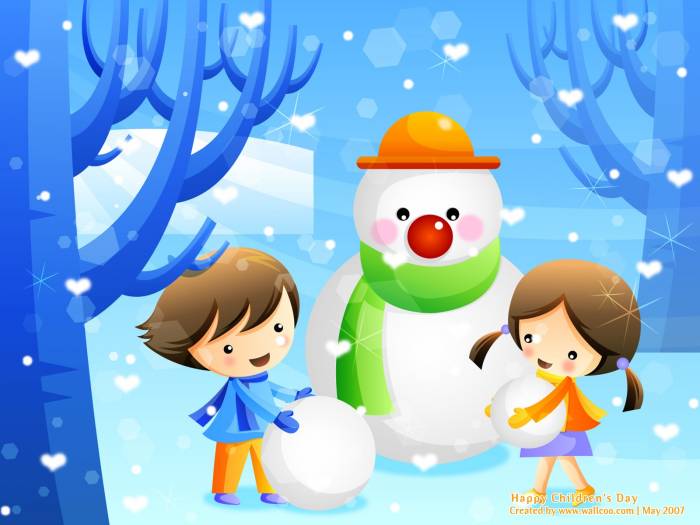                                                                                             Воспитатели:                                                                                            Корнилаева Е.А                                                                                            Скворцова С.В.                                                                                                                  Декабрь 2012 г.Под музыку дети входят в музыкальный зал, садятся на стульчики. Под музыку входит Снегурочка . Снег. Здравствуйте ребятишки: и девчонки, и мальчишки! Я Снегурочкой зовусь, очень я тепла боюсь. Дед Мороз послал за вами, за друзьями малышами. Ёлка всех нас в гости ждёт, потому что Новый год. Снег. обращает внимание на украшенную ёлочку. СНЕГ. Ёлочка зелёная, нарядная, весёлая.Дети мл . г. исполняют песню ЁЛОЧКА – КРАСАВИЦА ( к-53;стр. 12.) Ёлочка-красавицаВсем ребятам нравится:Веточки пушистые,Бусы золотистые.Припев:Ёлочка, ёлочка,Стройная, зелёная.Ёлочка, ёлочка,Наша новогодняя.Для нарядной ёлочкиМы запели песенку,Чтобы её на праздникеСтало очень весело.Припев.Засверкали шарики,Яркие фонарики.На макушке – звёздочка,Вот какая ёлочка!Припев.Стихи.Соня К. Наша ёлка высока,Наша ёлка велика.Выше мамы, выше папыДостаёт до потолка.Андрей Р. Новый год, Новый год,Возле ёлки – хоровод!Стас Р. Как чудесна ёлка наша!Дети все сегодня пляшут!Настя Я. Дедушка Мороз придётИ подарки принесёт.СНЕГ. Почему же, почему же не сияют огоньки? Надо всем нам очень  дружно крикнуть: «Ёлочка, гори!»  ДЕТИ. Ёлочка, гори! Зажигаются огоньки на ёлочке, дети аплодируют.  СНЕГ. А теперь погасим ёлку: мы подуем на иголки.Дети дуют, огни гаснут.СНЕГ. Чтоб ещё зажечь огни, надо всем сказать «гори!»: «Раз, два, три, ёлочка, гори!» Зажигаются огоньки на ёлочке. СНЕГ. Пусть горят огни, мигают, с Новым годом поздравляют. А на празднике на нашем мы сейчас споём и спляшем. Дети исполняют песню-танец ВАЛЕНКИ. (к-53; стр. 3.) Нам на ножки маленькиВсем надели валенки,Чтоб не мёрзли ножкиНа ледяной дорожке.Припев:Валенки, валенкиТёплые такие.Очень неуклюжиеВаленки смешные.Проигрыш.Говорят нам, маленьким,Что не в моде валенки.А зачем сапожки?И так не мёрзнут ножки!Припев.Проигрыш.Стихи.Аня А. Дед Мороз придёт к ребяткамБелоснежною зимойВ красной шубе, в красной шапкеИ с седою бородой.Карина Б. Он украсит нашу ёлку В яркий праздничный наряд,Принесёт для всех подарки.Любит дедушка ребят!Ваня П. Вот пришла к нам зима,Радуются дети.Вышел сад погулять,Праздник ёлки встретить.Саша И. На дворе Новый год,Белый снег летает.Дед Мороз в сад придёт,С нами поиграет.СНЕГ, Мы на праздник ждём гостей, чтобы было веселей! Слышу шум за дверью… заходи скорее! Под музыку входит Дед Мороз. Д.М. Шёл я к вам лесной дорогой, намело сугробов много. И под ёлочкой снежок, белый кругленький комок.Из - под ёлки достаёт снежки. ИГРА В СНЕЖКИ (к-53; стр. 16.) ИГРА « СОБЕРИ СНЕЖКИ» СНЕГ. Д.М. послушай нас, мы прочтём стихи сейчас. Стихи. Рита Е. Каждый год зима приходит,Каждый год метель метёт,В небе белые снежинкиСвой заводят хоровод.Дима Б. Кто сказал, что белой краскойКрасит Зимушка-зима?Посмотрите:  наши щёчкиРазрумянила она.Василиса С. Наконец пришла Зима,Всё метелью замела.Мы на санках будем мчаться,С горки весело кататься.Лиля М. Для ребяток маленькихДедушка МорозЁлочку зелёнуюИз лесу принёс.Полина М. Сверкают огоньки кругом,Мы хороводы заведём.Поют и пляшут малыши.Ты с нами, ёлка, попляши.ПЕСНЯ  - ТАНЕЦ ( к.53, стр. 19).  Эй, дружочек, становись,Крепче за руки берись.Раз, два, три, четыре, пять,Начинаем танцевать.Припев:Ставим ручки на бочок,Выставляем каблучок.Мы с тобой подружимся,Весело покружимся.Проигрыш.Будем ножки поднимать,Будем весело плясать.Раз, два, три, четыре, пять,Очень любим танцевать.Припев.Проигрыш.Будем дружно приседать,Раз, два, три, четыре, пять,За такой чудесный плясВы похлопайте сейчас.Припев.Проигрыш.Д.М. Будем праздник продолжать, Будем весело играть. ИГРА С Д.М. Д.М. Раз, два, три! Раз, два, три! На меня ты посмотри! Делай так же,  как и  я: Подражайте мне друзья! Дети повторяют движения Д.М.  Будем мы в ладоши хлопать: Хлоп – хлоп, хлоп – хлоп! Будем мы ногами топать: Топ – топ, топ – топ! Будем прыгать и скакать: Прыг – скок, прыг – скок! И на стульчики бежать: Бегом!  После игры Снегурочка обращает внимание детей на мешок. Снег.  Мешок большой, наверно не пустой, Что же там лежит? Ну-ка, покажи! Я сейчас его раскрою… Ой,  смотрите!   Что такое? Снегурочка достаёт из мешка подарок. Раздача подарков.  Д.М. До свиданья,  детвора,  Мне обратно в лес пора. 